Государственное бюджетное образовательное учреждениепрофессиональная образовательная организация «Магнитогорский технологический колледж имени В.П.Омельченко» Методическая разработкавнеклассного мероприятия естественнонаучных дисциплинТема: «Битва механиков»Магнитогорск 2017гОрганизация-разработчик: ГБОУ ПОО  «Магнитогорский технологический колледж имени В.П. Омельченко».Разработчики: преподаватели ГБОУ ПОО  «Магнитогорский технологический колледж имени В.П. Омельченко»:Автор – составитель: Шаранова Татьяна Борисовна, при участии Кочетковой Ирины Викторовны, Ишбулатовой Гузель Тимуровны, Валитовой  Альфии МаратовныРецензент:  Башкирова О.А. – методист НМР ГБОУ ПОО  «Магнитогорский технологический колледж имени В.П. Омельченко».Методическая разработка внеклассного мероприятия по естественнонаучным дисциплинам разработана на основе программ по дисциплинам «Математика: алгебра, начала анализа, геометрия», « Химия», «Биология», «Физика», « География», «  Экология», «ОБЖ»  для учащихся среднего профессионального образования при подготовке квалификационных служащих по специальностям СПО технического профиля.Магнитогорск, 2017. МТКРецензия На методическую разработку Шарановой Т.Б., Кочетковой И.В., Ишбулатовой Г.Т., Валитовой А.М. преподавателей Магнитогорского технологического колледжа.Методическая разработка внеклассного мероприятия  естественнонаучных дисциплин  по теме «Битва механиков» предназначена для обобщения знаний по предметам:  «Математика: алгебра, начала анализа, геометрия», « Химия», «Биология», «Физика», « География», «  Экология», «ОБЖ» с целью повышения интереса к изучаемым дисциплинам и связи су профессиональной деятельностью учащихся – будущих специалистов автомехаников и радиомехаников.Методическая идея проведения интегрированного внеклассного мероприятия  в форме игры, воплощенная в данной разработке и реализованная преподавателями, позволяет : - оптимально использовать  все  уровни  усвоения знаний: от воспроизводящей деятельности к  творческо-поисковой   деятельности;-  способствует воспитанию чувств, сплоченности, коллективизма, соперничества и ответственности за порученное дело;-  способствует развитию сотрудничества педагогов и учащихся; -  способствует развитию познавательного интереса к математике, физике, химии, биологии, географии, экологии, ОБЖ, культуре русского народа и развитию творчества учащихся;-  способствует реализации внутрипредметных и межпредметных связей;- формирует у учащихся целостную научную картину мира, профессиональные компетенции, обозначенные в стандарте специальности. Методическая разработка включает в себя:Описание хода внеклассного мероприятия;Отражение собственного опыта проведения мероприятия.Проведение обобщения по данному разделу подразумевает не только взаимосвязь знаний по разным темам разны дисциплин , связь с профессиями на одном занятии, но и интегрирование педагогических технологий, методов и форм обучения в пределах занятия.       Данная методическая разработка может быть рекомендована к использованию в средних профессиональных учебных заведениях.----------------------------/ Башкирова О.А./План внеклассного мероприятияТема занятия: Битва механиковТип урока: урок обобщения и систематизации знаний, умений и навыковФорма проведения урока:  деловая играПараметры качества обучения4. Цели урока5. Методическая характеристика внеклассного мероприятияОборудование и оснащение игры:    ПК, медиапроектор, экран, презентация, подготовленная преподавателями в программе Power Point, жетоны для жеребьевки, карточки с заданиями, бумага, ручки, пазлы картинок, оценочный лист, картон, клей.Этапы проведения игры.1. Подготовительный этап.     Группы студентов заранее получили домашнее задание: выбрать участников команд и подготовить: презентацию, эмблему, стенгазету, девиз своей команды; выбрать капитана команды.2. Организационный этап. Вступительное слово ведущего (знакомство)Представление жюри (совет директоров и госинпекция)Цель игры;Условия игрыХод игры 3. Представление фирм ( профессии и сферы деятельности):Название;Девиз;Эмблемы;Стенгазета; Презентация.4. Конкурсы по сбору деталей:ООО « Манаг»ООО « Физикоп»ООО «Биохим»ООО  «ОБЖЭГ»5. Конкурс «Тендербатл»:Сбор пазла;Реклама продукции.6. «Финалисты» (Победители тендера)Ход игрыМетодическая разработка  Рекомендована цикловой комиссией «Математических и естественнонаучных дисциплин»Протокол №_____от «___»_________20___г.Председатель________О.В. БахваловаМетодическая разработка  Рекомендована цикловой комиссией «Математических и естественнонаучных дисциплин»Протокол №_____от «___»_________20___г.Председатель________О.В. Бахваловаγ222Воспитательная:  воспитание ответственности за принятие решений, уважения к труду и предпринимательской деятельности, дисциплинированности, чувства коллективизма, доброжелательности к другим; воспитание самостоятельности и жизненной активности;Развивающая: развитие предпринимательского мышления,  дальнейшее освоение основ  естественнонаучной грамотности, способности осуществлять расчёты,  критически осмысливать естественнонаучную информацию и эффективно  применять полученные теоретические знания на практике для решения естественнонаучных задач; развитие коммуникативных способностей. Обучающая: Систематизация знаний по предметам «Математика, физика, химия, биология, география, экология, ОБЖ», формирование умений и навыков у студентов при решении естественнонаучных заданий по алгоритму и в нестандартной ситуации.МетодМетодический                                                           приемСредства обученияМетоды стимулирования и мотивации интереса к учениюСоздание ситуации познавательной новизны.Создание позитивного фона занятия, способствующего достижению цели учебного занятия, ориентация на успех.Проблемная беседа о значимости темы учебного занятия в осмыслении всего учебного предмета.Поощрение в учении.СловесныйБеседа.Комментарии студентов.Список вопросов по всем предметам для болельщиковНаглядно-демонстрационныйИспользование средств ИКТПрезентации по темам«Профессия  автомеханик»«Профессия радиомеханик»,« Презентация занятия»ПрактическийРешение задачЗадачиМетоды                        контроляУстные опрос, решение задач и тестовТест, эталоны ответов.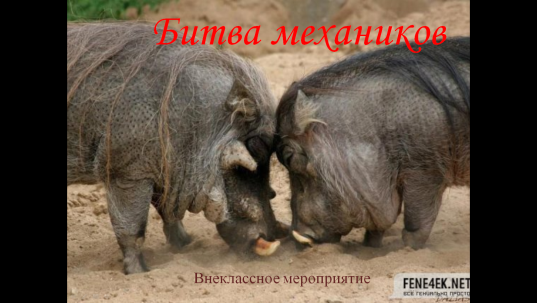 1) « Знакомство»Вступительное слово ведущего-преподавателя: Здравствуйте, ребята. Сегодня мы с вами проведем деловую игру «Битва механиков». В игре участвуют 2 команды «Автомеханики» и «Радиомеханики». Каждую команду поддерживают болельщики.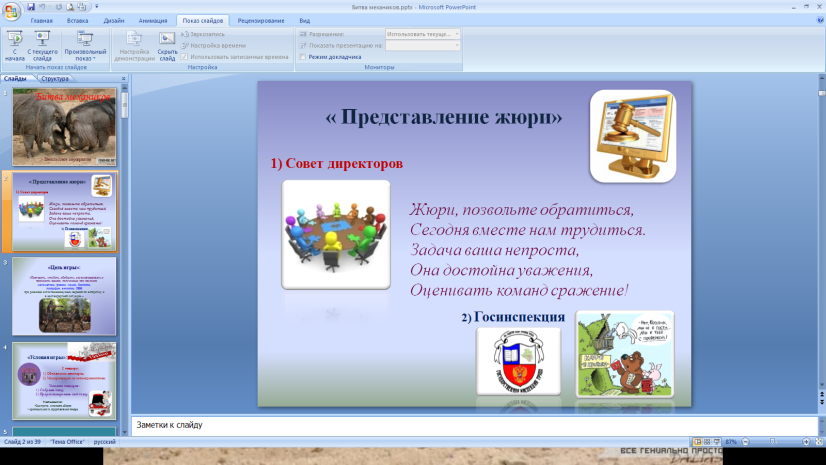 2) « Представление жюри»Ведущий-преподаватель: Позвольте представить компетентное жюри:1) Совет директоров (Зав. отделением, методист);2) Госинспекция ( 3 уч-ся из др. группы)Жюри, позвольте обратиться,
Сегодня вместе нам трудиться.
Задача ваша непроста, 
Она достойна уважения,
Оценивать команд сражение!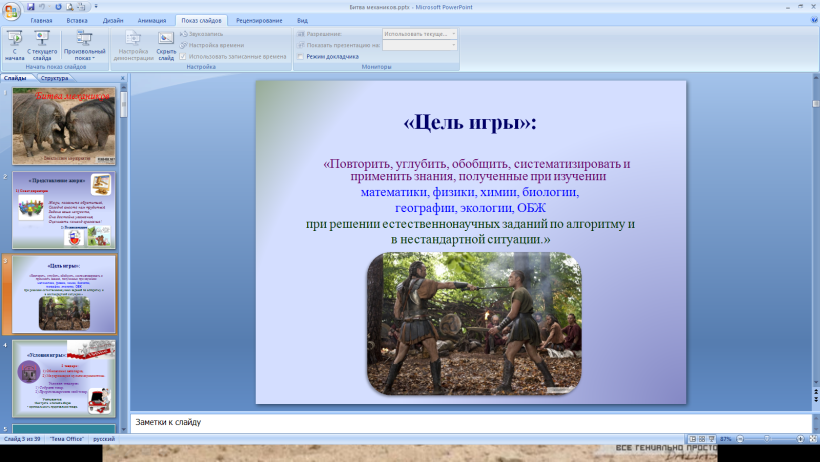 3) «Цель игры»Ведущий- преподаватель:Деловая игра предполагает, что вы со всей серьезностью примете правила игры и предлагаемые вам возможные жизненные обстоятельства. Успех игры зависит от вашей способности воплотиться в предлагаемые жизненные роли и принять предлагаемую ситуацию. Сегодня вам представится возможность показать свои предпринимательские, организаторские, коммуникативные и творческие способности. Цель: «Повторить, углубить, обобщить, систематизировать и применить знания, полученные при изучении математики, физики, химии, биологии, географии, экологии, ОБЖ при решении естественнонаучных заданий по алгоритму и в нестандартной ситуации.»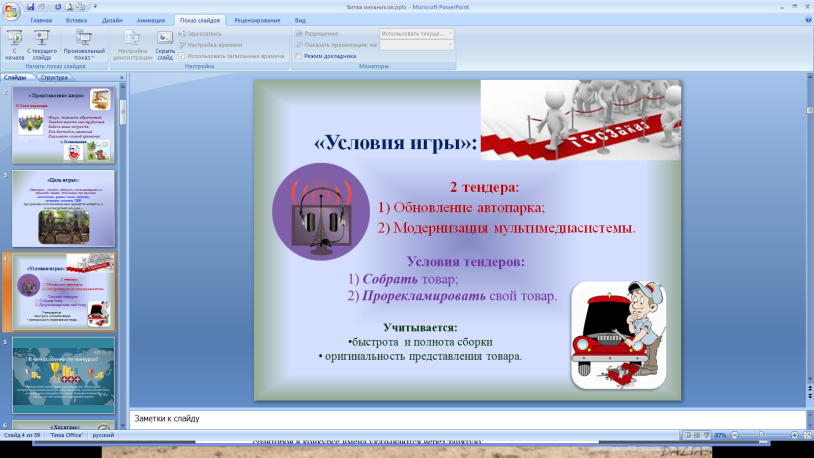 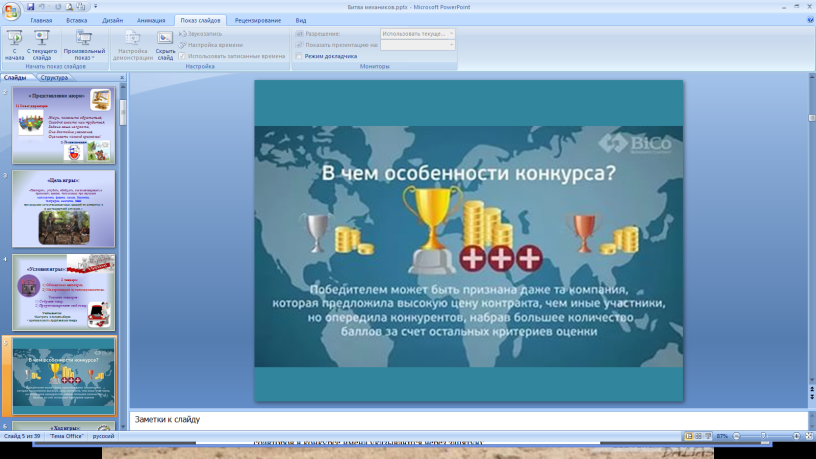 4) «Условия игры»:Ведущий- преподаватель:В МТК появился госзаказ, техническое отделение МТКвыдвигает 2 тендера:1) Обновление автопарка и2) Модернизацию мультимедиасистемы.При этом, требуется выполнить условия тендеров:1) Собрать товар;2) Участвовать в конкурсе тендеров:  прорекламировать свой товар.На основании выполнения всех требований советом директоров технического отделения МТК будет принято решение на приобретение вашего товара.Учитывается:  быстрота  и полнота сборки и оригинальность представления товара.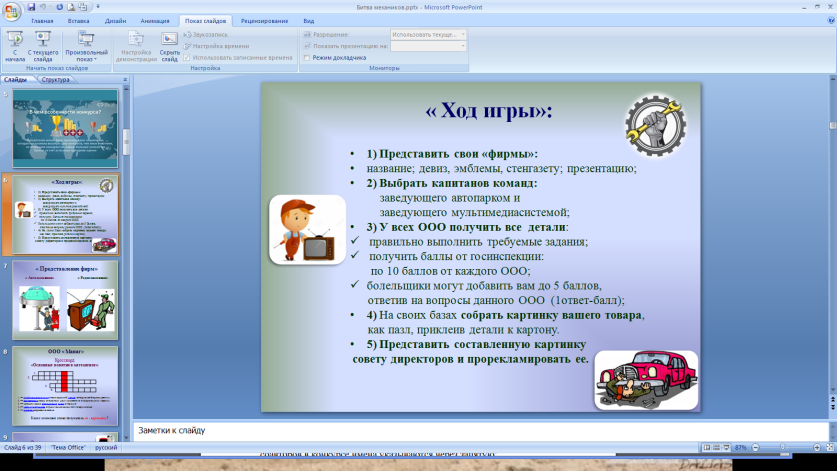 5) « Ход игры»:Ведущий-преподаватель: 1) Представить свои «фирмы»: название; девиз, эмблемы, стенгазету; презентацию;2) Выбрать капитанов команд: заведующего автопарком и заведующего мультимедиасистемой;3) Т.к. детали изготавливаются на разных предприятиях, то вам надо за 1 час у всех ООО получить все  детали, правильно выполнить требуемые задания и получить баллы от госинспекции: по 10 баллов от каждого ООО. Болельщики могут добавить вам до 5 баллов от каждого ООО  (1ответ-балл);добавляется 1 балл за дисциплину;4) На своих базах собрать картинку вашего товара, как пазл, приклеив детали к картону.5) Представить составленную картинку совету директоров и прорекламировать ее.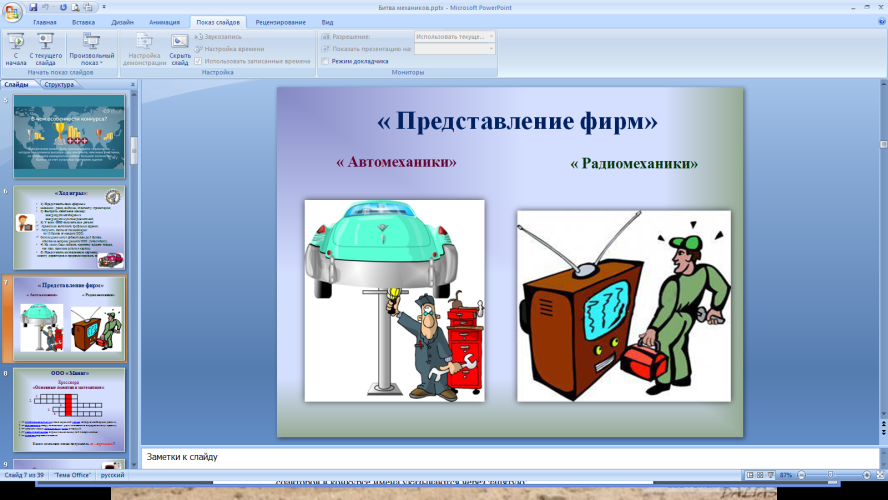 « Представление фирм»1) Автомеханики;2) РадиомеханикиВремя: по 5 мин.(10)Оцениваются: оригинальность, сплоченность, юмор, соответствие профессии.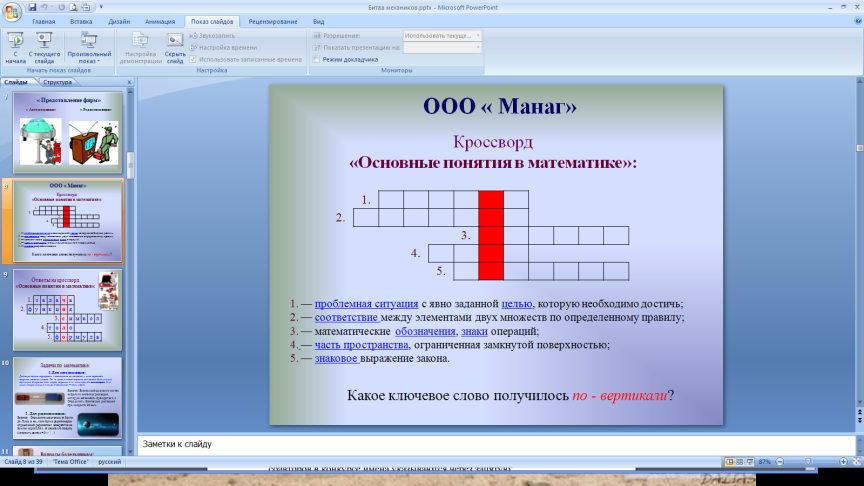 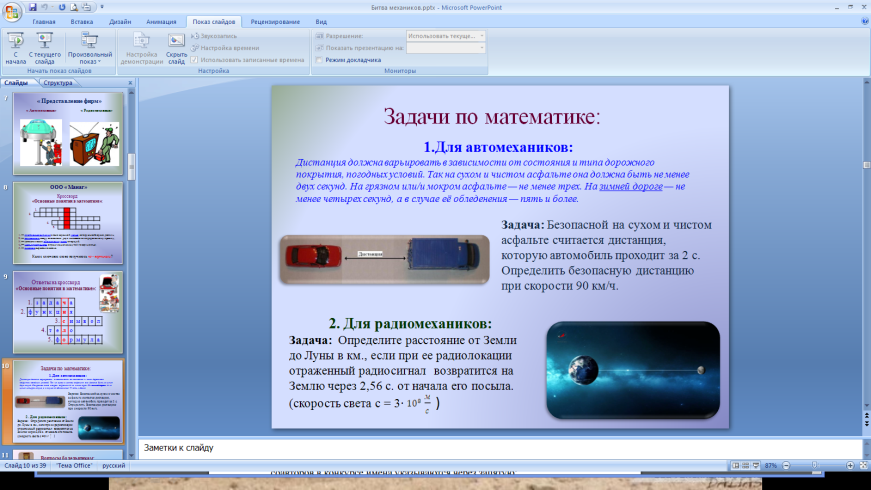 Конкурсы по сбору деталей:1) ООО « Манаг»Решение заданий. Ведущий- преподаватель: Капитаны команд, получите задания, команды смотрите на экран.Время: 5 минут1) Задание: Отгадать кроссворд, 2) Задание: Решить задачи Оцениваются: правильность и скорость разгадывания кроссворда и решения задачиКоличество баллов: по 5 баллов (всего: 10 баллов)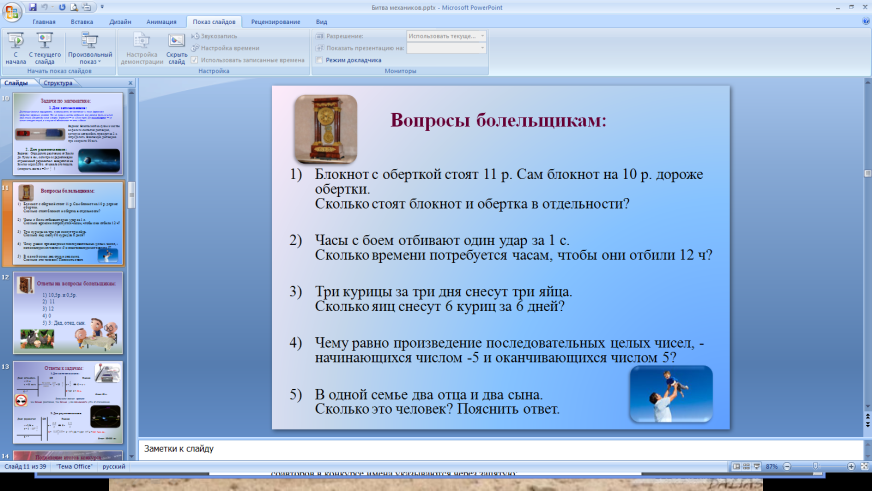 Вопросы болельщикамВедущий- преподаватель:Пока команды решают задачи, болельщики зарабатывают дополнительные баллы. Болельщики, пожалуйста, ответьте на вопросы.Внимание на экран. 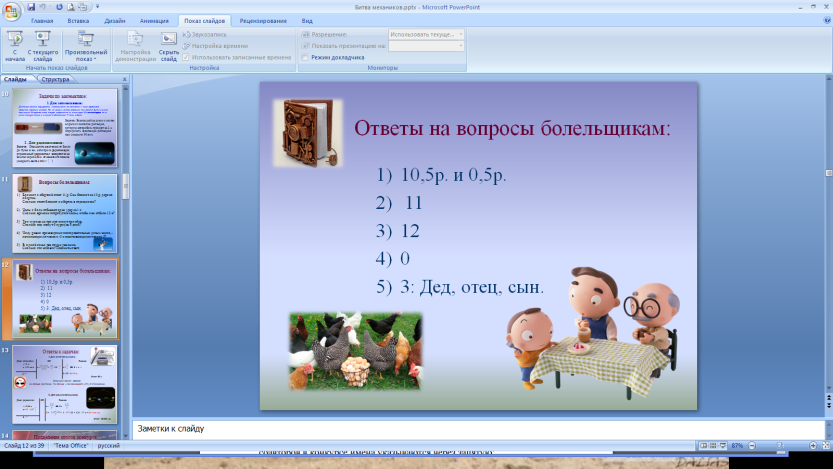 Ответы на вопросы болельщикамВедущий- преподаватель:Каждый правильный ответ болельщиков приносит их команде по 1 баллу.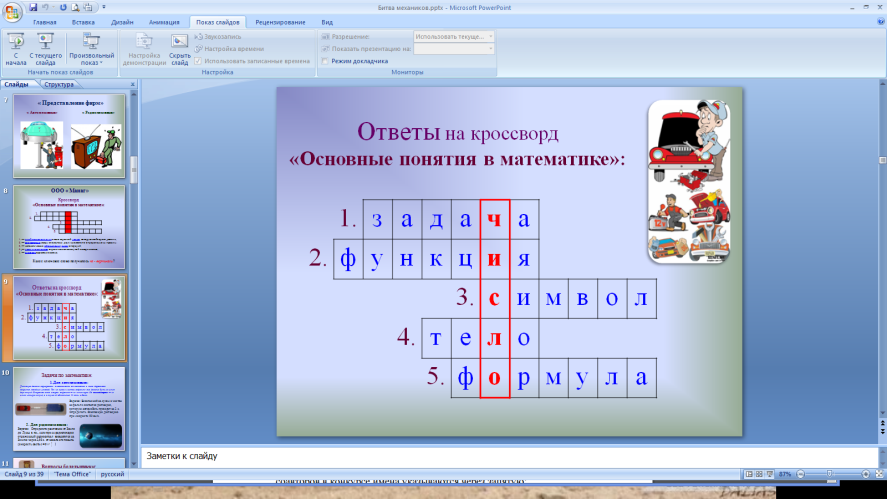 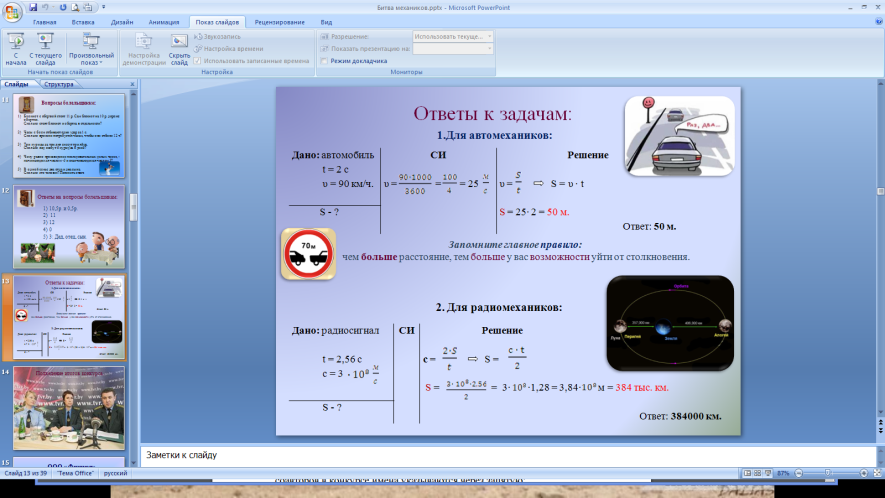 Ответы к заданиямВедущий- преподаватель:Уважаемая госинспекция, проверьте правильность решения кроссворда и задач.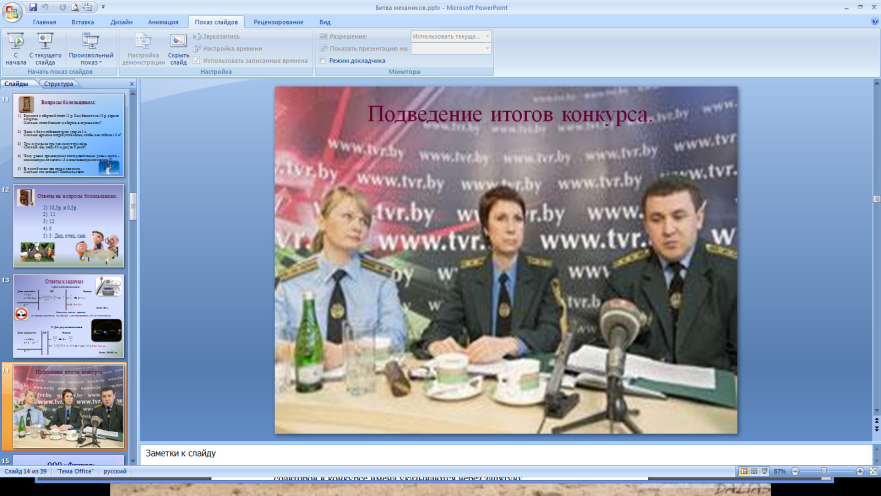 Подведение итогов конкурсаВедущий- преподаватель:Уважаемая госинспекция, подведите итоги конкурса команд и болельщиков.Капитаны команд, подойдите в ООО « Манаг» и заберите детали.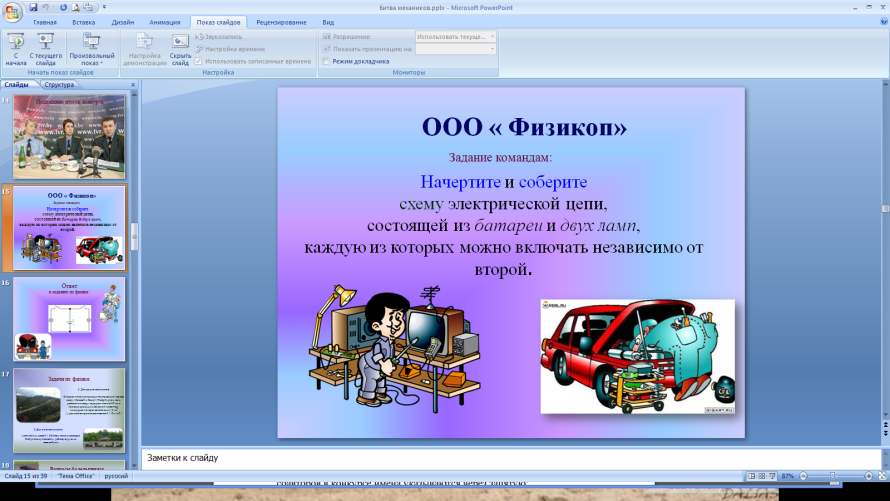 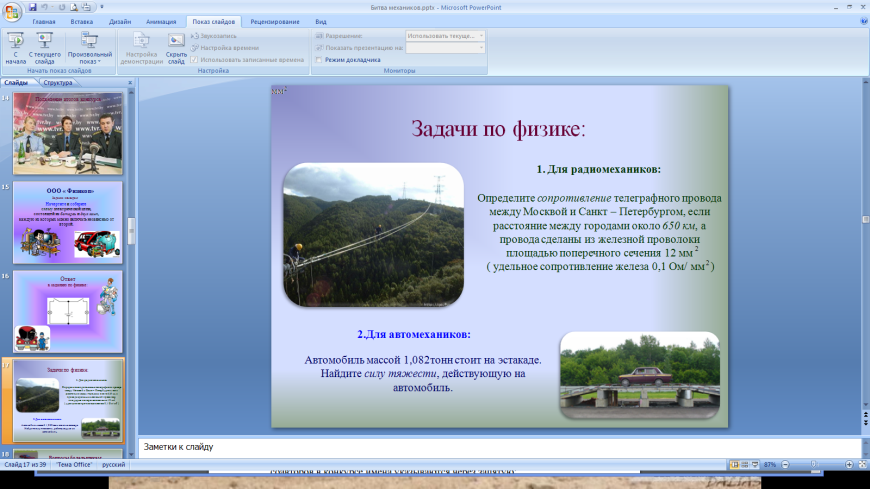 2) ООО « Физикоп»Решение заданий. Ведущий- преподаватель: Капитаны команд, получите задания, команды смотрите на экран.Время: 5 минут1) Задание: Начертить и собрать схему электрической     цепи2) Задание: Решить задачи Оцениваются: правильность и скоростьсборки цепи и решения задачиКоличество баллов: по 5 баллов (всего: 10 баллов)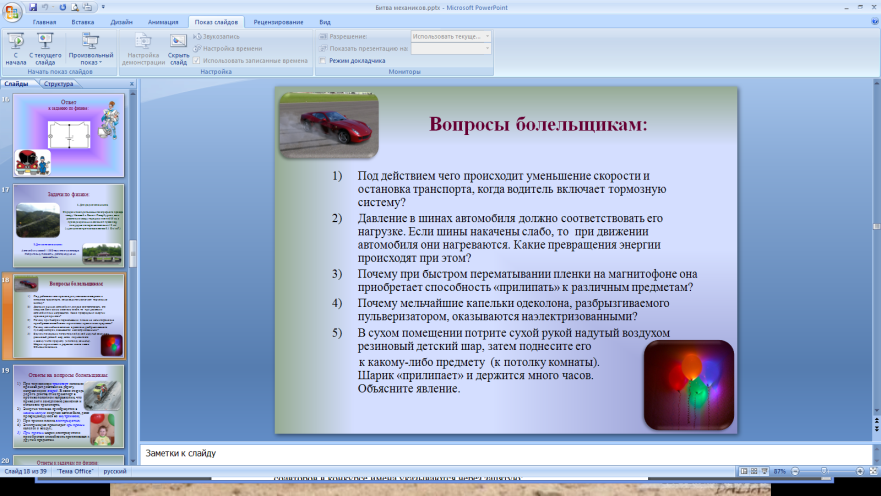 Вопросы болельщикамВедущий- преподаватель:Пока команды решают задачи, болельщики зарабатывают дополнительные баллы. Болельщики, пожалуйста, ответьте на вопросы. Внимание на экран. 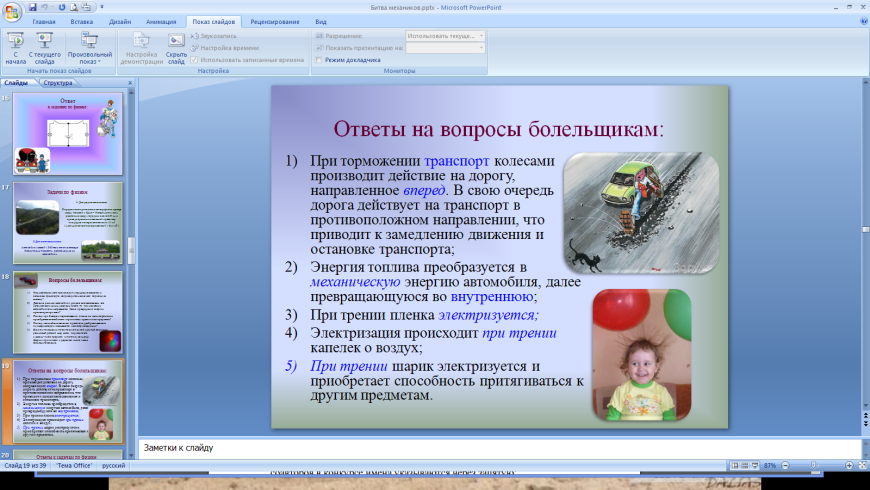 Ответы на вопросы болельщикамВедущий- преподаватель:Каждый правильный ответ болельщиков приносит их команде по 1 баллу.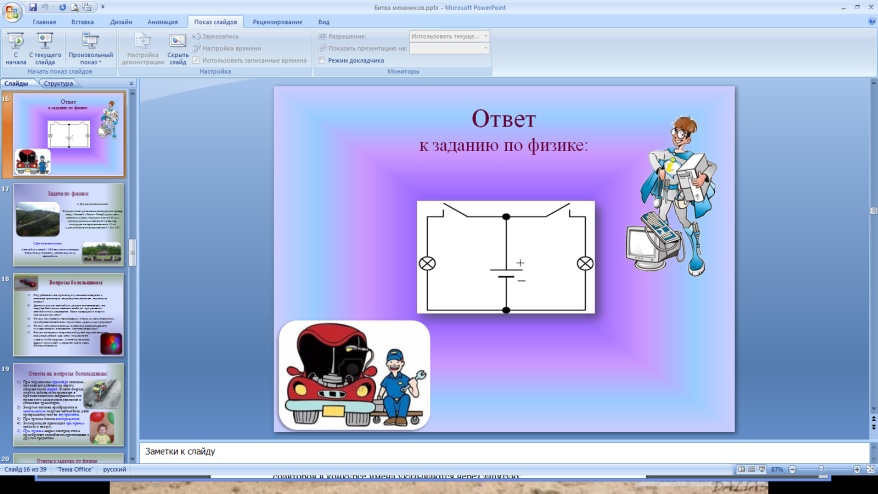 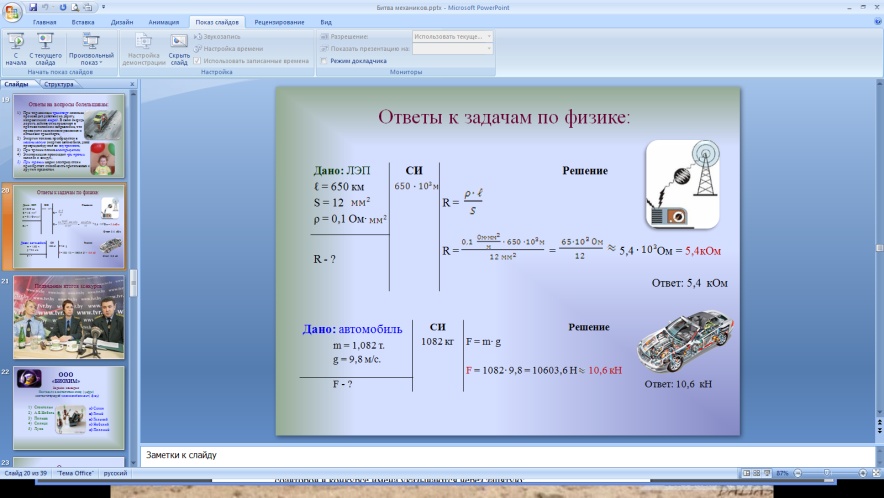 Ответы к заданиям Ведущий- преподаватель:Уважаемая госинспекция, проверьте правильность решения кроссворда и задач.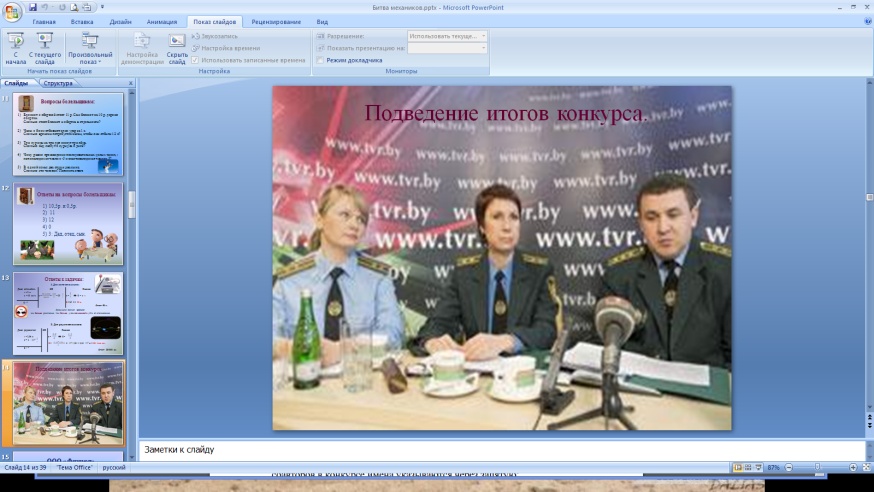 Подведение итогов конкурсаВедущий- преподаватель:Уважаемая госинспекция, подведите итоги конкурса команд и болельщиков.Капитаны команд, подойдите в ООО « Физикон» и заберите детали.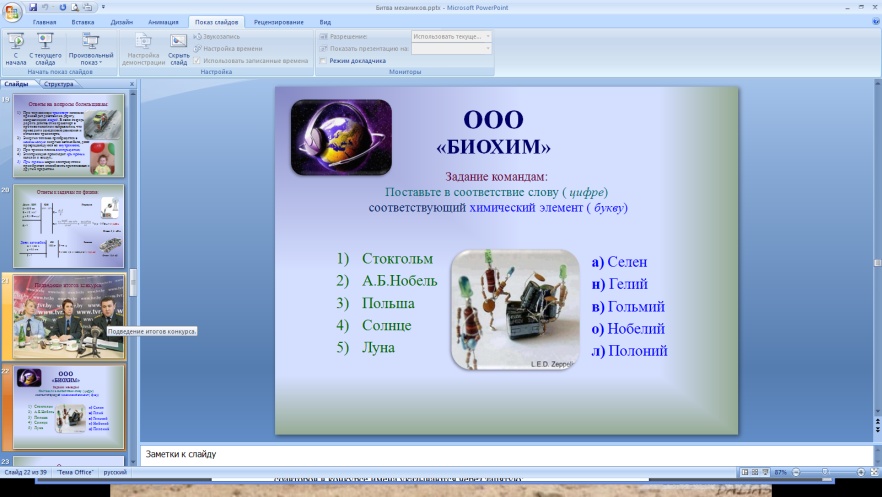 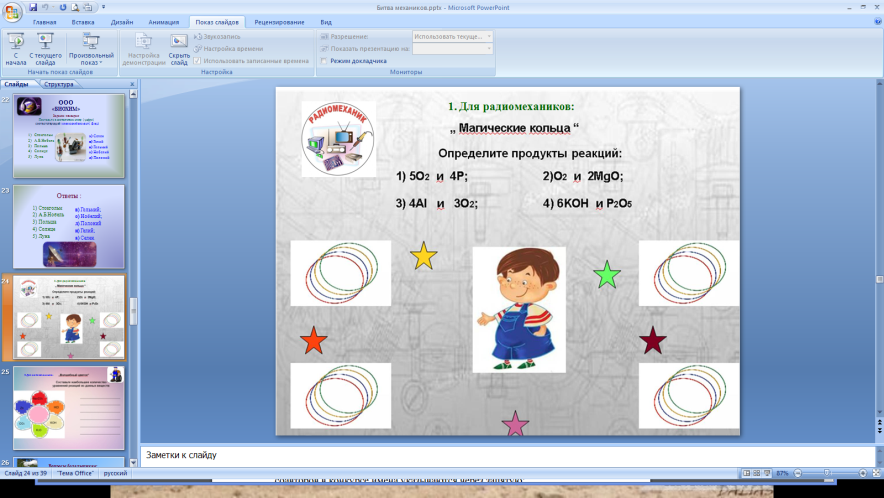 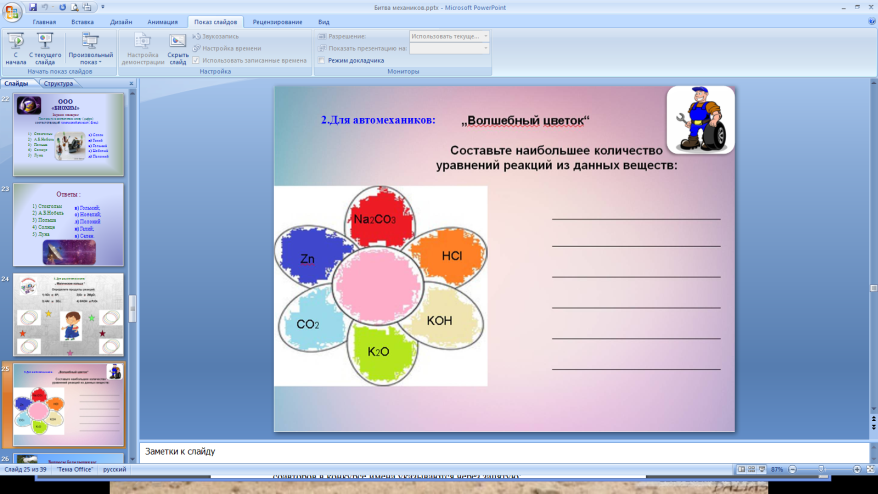 3) ООО « Биохим»Решение заданий. Ведущий- преподаватель: Капитаны команд, получите задания, команды смотрите на экран.Время: 5 минут1) Задание: Поставить в соответствие названию химический элемент2) Задание: Решить задачи Оцениваются: правильность и скорость сборки цепи и решения задачиКоличество баллов: по 5 баллов (всего: 10 баллов)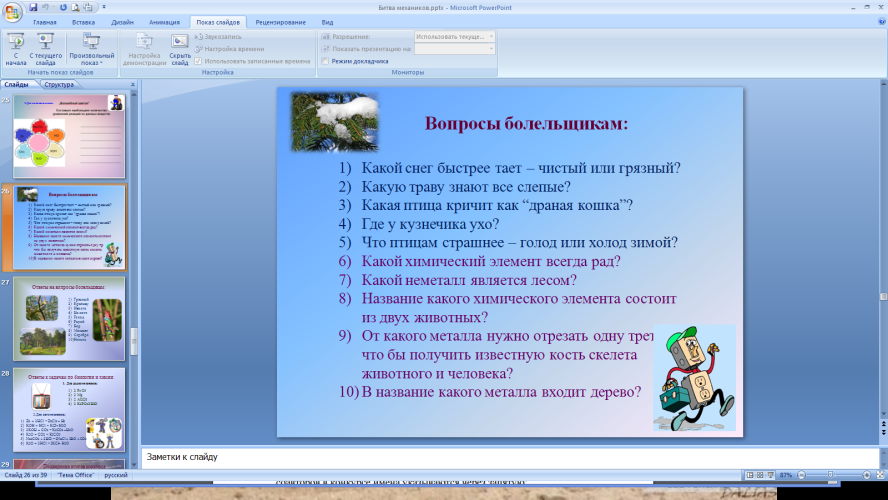 Вопросы болельщикамВедущий- преподаватель:Пока команды решают задачи, болельщики зарабатывают дополнительные баллы. Болельщики, пожалуйста, ответьте на вопросы. Внимание на экран. 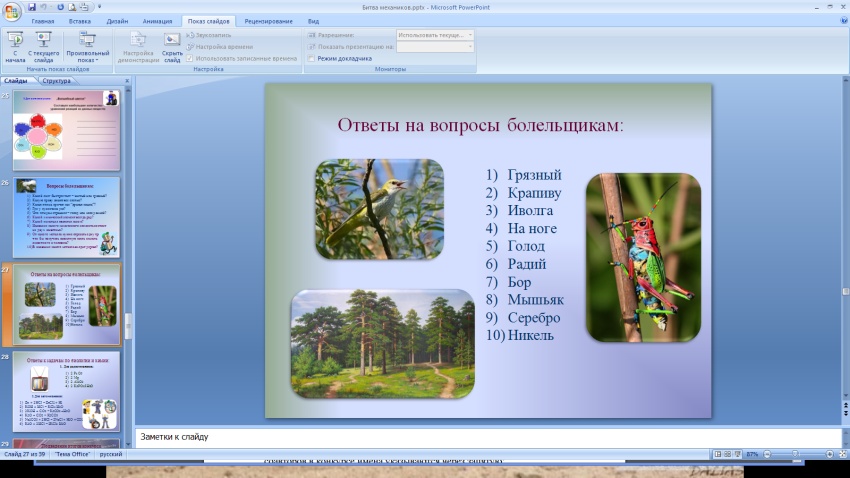 Ответы на вопросы болельщикамВедущий- преподаватель:Каждый правильный ответ болельщиков приносит их команде по 0,5 балла.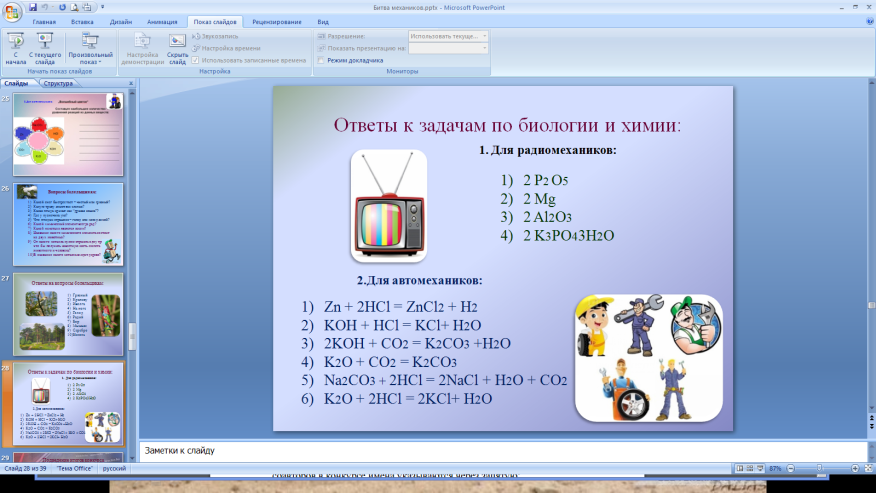 Ответы к задачамВедущий- преподаватель:Уважаемая госинспекция, проверьте правильность решения кроссворда и задач.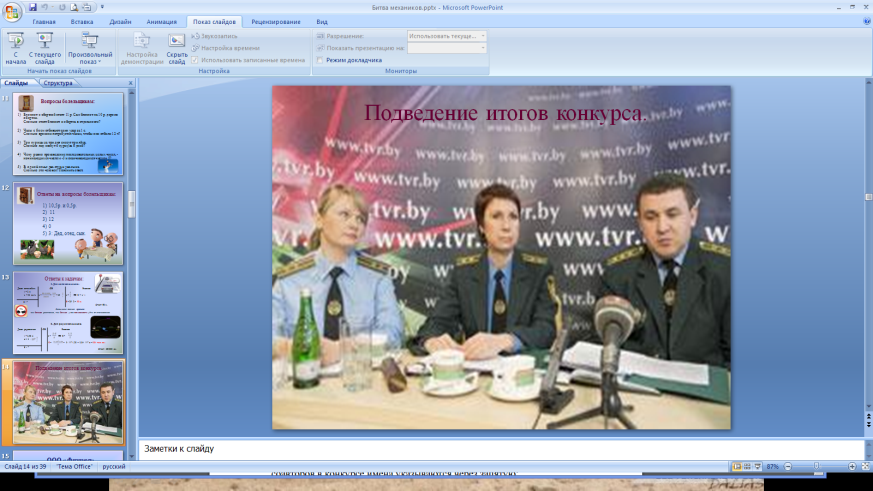 Подведение итогов конкурсаВедущий- преподаватель:Уважаемая госинспекция, подведите итоги конкурса команд и болельщиков.Капитаны команд, подойдите в ООО «Биохим» и заберите детали.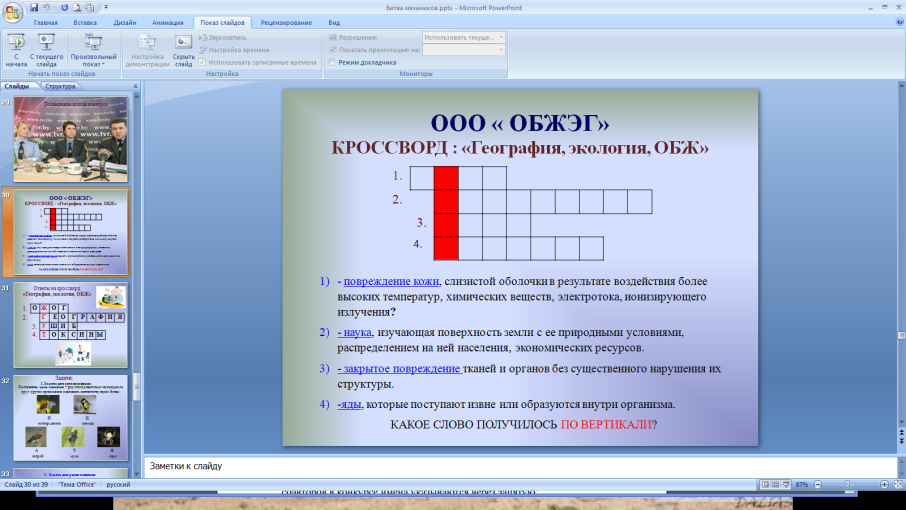 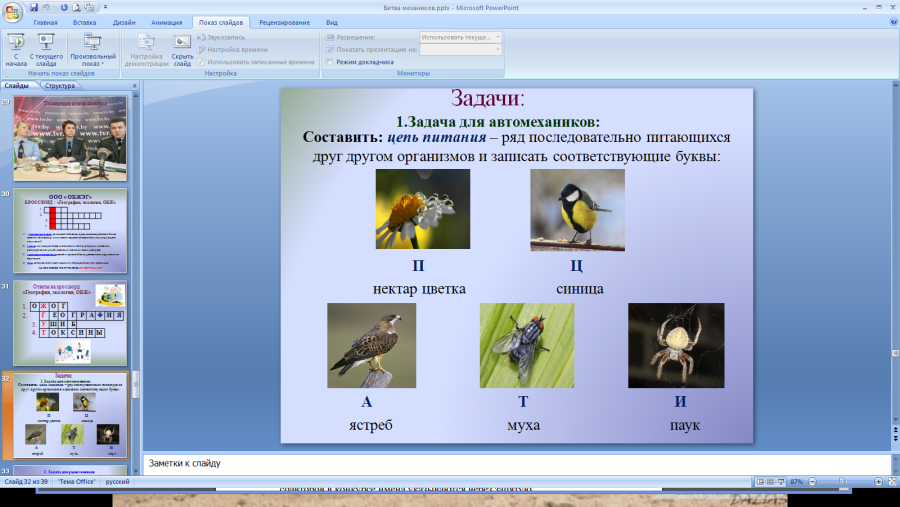 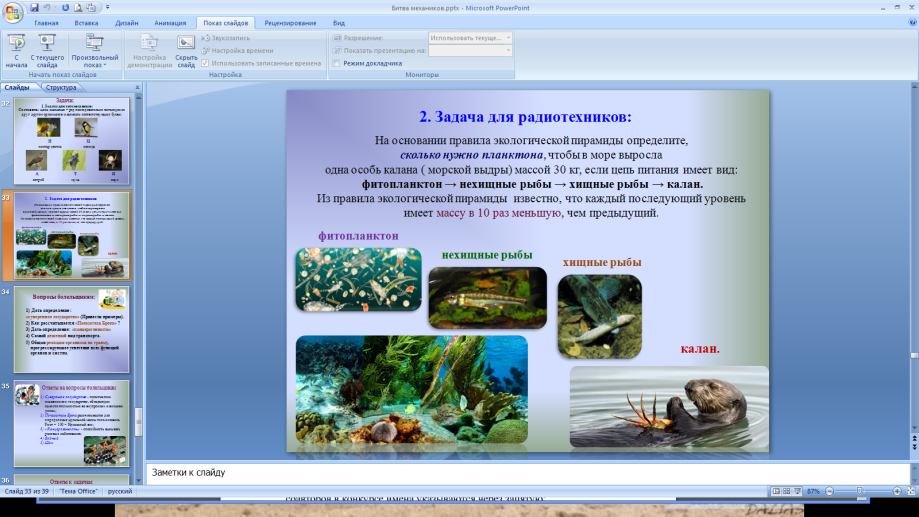 4) ООО  «ОБЖЭГ»Решение заданий. Ведущий - преподаватель: Капитаны команд, получите задания, команды смотрите на экран.Время: 5 минут1) Задание: Отгадать кроссворд, 2) Задание: Решить задачи Оцениваются: правильность и скорость разгадывания кроссворда и решения задачиКоличество баллов: по 5 баллов (всего: 10 баллов)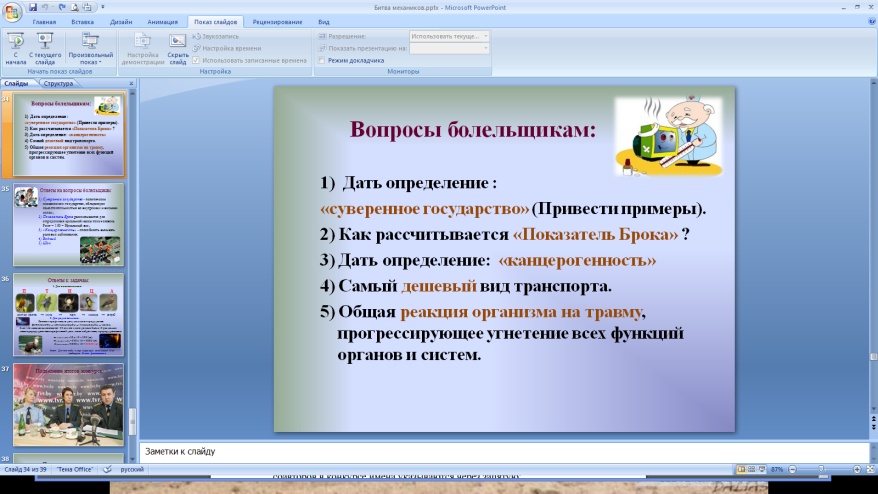 Вопросы болельщикамВедущий- преподаватель:Пока команды решают задачи, болельщики зарабатывают дополнительные баллы. Болельщики, пожалуйста, ответьте на вопросы. Внимание на экран.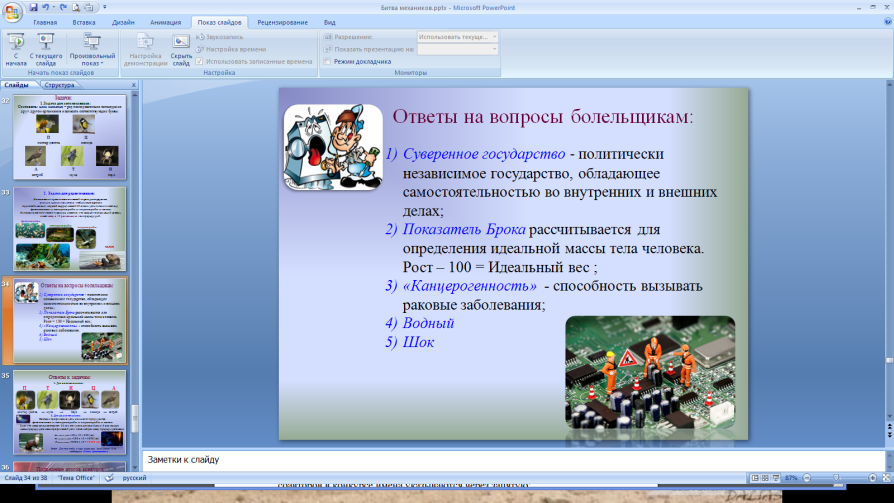 Ответы на вопросы болельщикамВедущий- преподаватель:Каждый правильный ответ болельщиков приносит их команде по 1 баллу.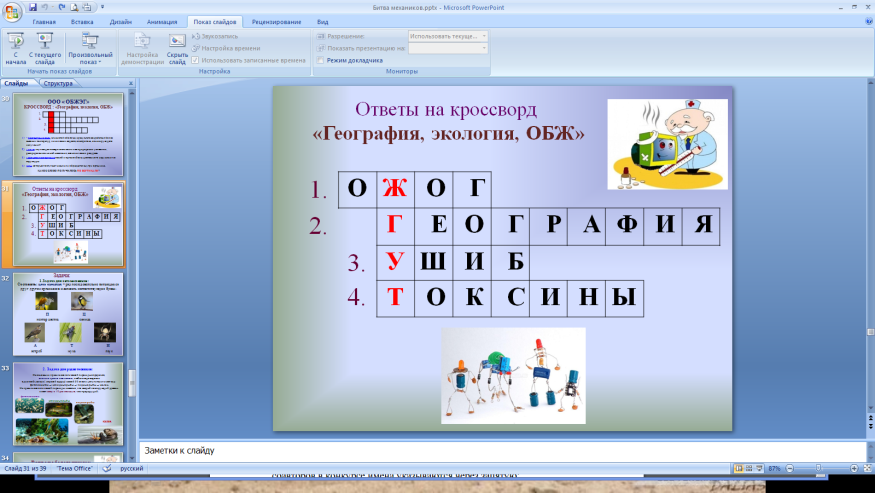 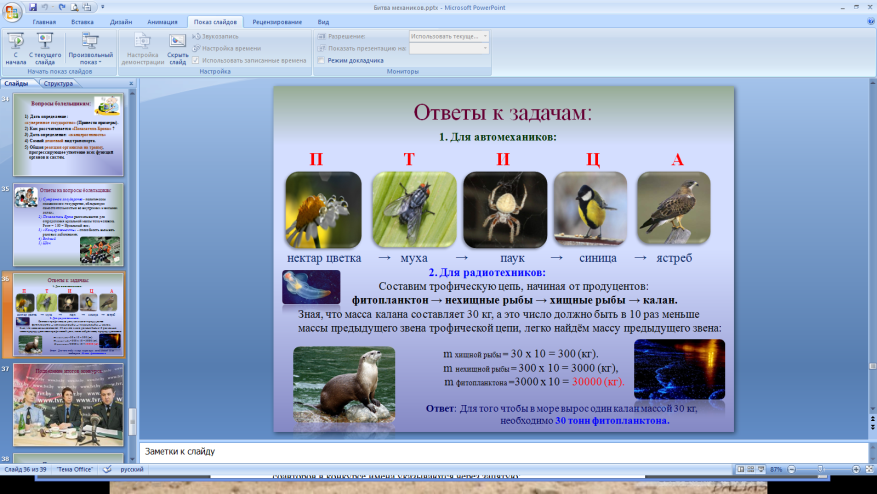 Ответы к задачамВедущий- преподаватель:Уважаемая госинспекция, проверьте правильность решения кроссворда и задач.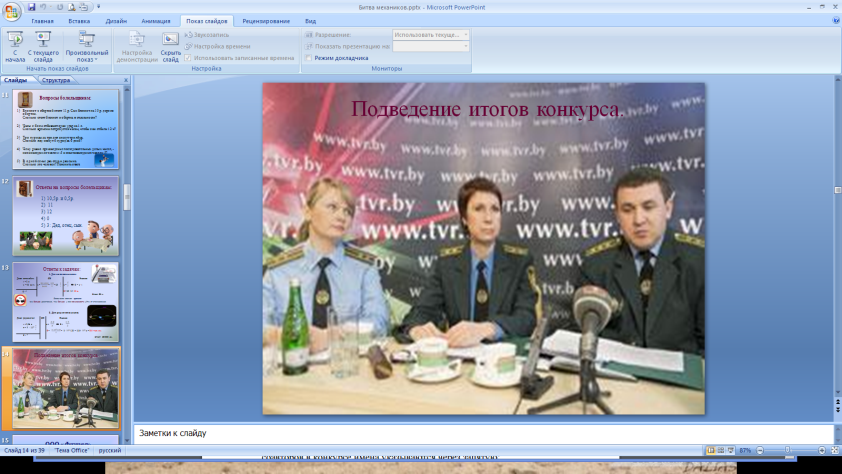 Подведение итогов конкурсаВедущий- преподаватель:Уважаемая госинспекция, подведите итоги конкурса команд и болельщиков.Капитаны команд, подойдите в ООО «ОБЖЭГ»и заберите детали.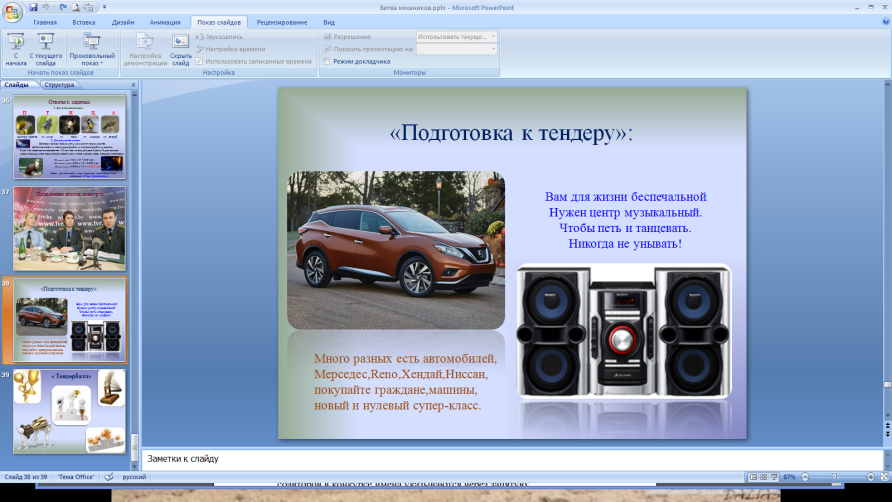 «Подготовка к тендеру»Ведущий- преподаватель:Уважаемые фирмы, подготовьте свой товар к тендеру: 1) На своих базах соберите картинку вашего товара, как пазл, приклеив детали к картону;2) Подготовьте сленг, рекламу вашему товаруВремя: 5 минутОцениваются: оригинальность, сплоченность, юмор, соответствие профессии, правильность, полнота и быстрота составления картинки.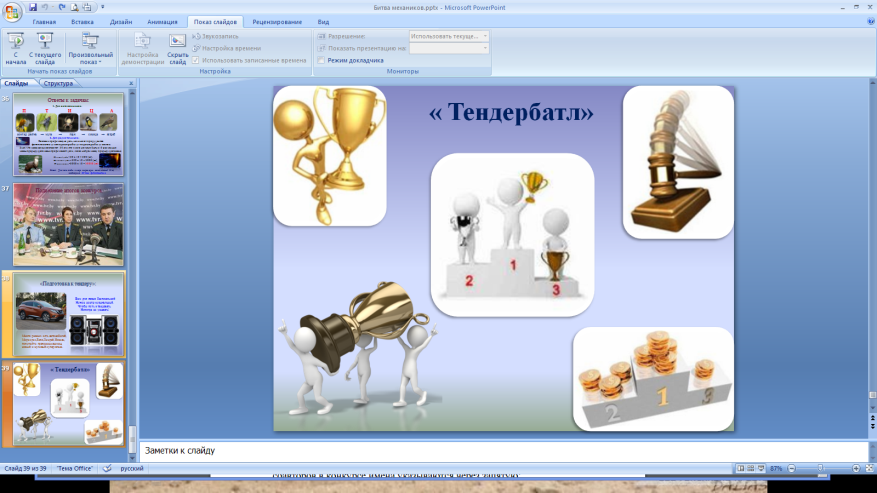 « Тендербатл»Ведущий- преподаватель:А сейчас, настал самый волнующий момент! Момент истины! Уважаемый совет директоров, оцените предоставленный вам товар, выберите приобретаемый вами товар и  назовите, пожалуйста, победителя игры!Оцениваются:  быстрота  и полнота сборки и оригинальность представления товара. Поощрение и награждение победителей.